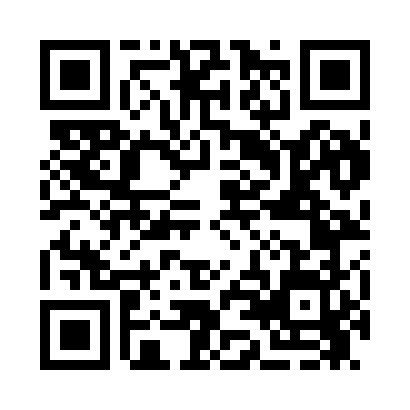 Prayer times for Prairiebell, Iowa, USAMon 1 Jul 2024 - Wed 31 Jul 2024High Latitude Method: Angle Based RulePrayer Calculation Method: Islamic Society of North AmericaAsar Calculation Method: ShafiPrayer times provided by https://www.salahtimes.comDateDayFajrSunriseDhuhrAsrMaghribIsha1Mon4:015:431:175:198:5110:332Tue4:025:441:175:198:5110:323Wed4:035:441:185:198:5110:324Thu4:045:451:185:198:5110:325Fri4:055:451:185:198:5010:316Sat4:065:461:185:208:5010:307Sun4:065:471:185:208:5010:308Mon4:075:471:185:208:4910:299Tue4:085:481:195:208:4910:2810Wed4:095:491:195:208:4810:2811Thu4:115:501:195:208:4810:2712Fri4:125:501:195:208:4710:2613Sat4:135:511:195:208:4710:2514Sun4:145:521:195:198:4610:2415Mon4:155:531:195:198:4610:2316Tue4:165:541:195:198:4510:2217Wed4:185:541:195:198:4410:2118Thu4:195:551:205:198:4310:2019Fri4:205:561:205:198:4310:1920Sat4:215:571:205:198:4210:1721Sun4:235:581:205:198:4110:1622Mon4:245:591:205:188:4010:1523Tue4:256:001:205:188:3910:1424Wed4:276:011:205:188:3810:1225Thu4:286:021:205:188:3810:1126Fri4:296:031:205:178:3710:1027Sat4:316:031:205:178:3610:0828Sun4:326:041:205:178:3510:0729Mon4:336:051:205:168:3410:0530Tue4:356:061:205:168:3210:0431Wed4:366:071:205:168:3110:02